Welcome to St. John the Evangelist ParishMASS INTENTIONS Saturday 	                                           Nov. 19th                      5:00 p.m. 	Vonda Elliott, Joe Williams, Harry Ellis,_____________Susan Colvin, Denny Ash_____________Sunday                                                 Nov. 20th                 8:00 am	Roxanne Lents10:00 a.m.	Patrick Delaney, Clarence Bradley, Pat & Bill Daily, Tony A. Bullock4:00 pm	Deceased members of the Stoll &_____________Hornstein families_& Bob VanWinkle____Monday 	St. John		           	Nov. 21st    10:00 am. 	Funeral Mass- John D. Stoll II________Tuesday       			            Nov. 22nd   7:00 p.m.	 Martin & Louise Ward_____________Wednesday      St. John	  	             Nov. 23rd                               6:00 p.m 	For the People ____________________Thursday                                                             Nov. 24th                 9:00 a.m.	Rich Kluesner, Carolyn Jane Norris, Deceased members of the Jerome & Dorothy    _______Williams family and the William R. Cox family___Friday   	  				   Nov. 25th         9:00 a.m.	Alice Walker________________________Saturday 	                                         Nov. 26th    5:00 p.m. 	Vonda Elliott, Margaret Bridgewater, _____________Curt Elliott, John J. Zins_______________Sunday                                                 Nov. 27th                 8:00 am	Melanie Burch10:00 a.m.	David Decker, Eleanor Smith, Ron Burris,Robert T & Helen Louise McAtee4:00 pm	Zack HendricksMinisters for                       Nov. 19th /20th             2022       9SACRISTANS5:00 p.m.     	Susan Ackerman8:00 a.m. 	Volunteer10:00 a.m.      	Noel HartySERVERS:5:00 p.m.     	Natalie Willoughby, Alex Guinn8:00 a.m. 	Dax Lee, Curtis Merkley, Alex Merkley10:00 a.m.    	Lucy Rahman, Isaac Lagree, John Paul Hart, Clayton Miller 4:00 PM: 	Kamila and Karmen Wilson, Grayson KluesnerGREETERS:5:00 p.m.     	FD: Anne Marie Crays	SD: Volunteers8:00 a.m.	FD  Annette Taylor    SD: Jerry/Betty Huelsman10:00 a.m.      	FD: Faye Holland	SD: Brenda Mathias, VolunteerREADERS:5:00 p.m.     	Francie Doyle8:00 a.m. 	Greg Potts    10:00 a.m.      	Andrea NordhoffEUCHARISTIC MINISTERS:5:00 p.m.     	Pat Daugherty8:00 a.m.       Jerry Lubbehusen     10:00 a.m.     Gayle Strange **All ministers for 4:00 Mass will be volunteersFrom Our PastorMy dear friends in Christ,           “The Catholic Church dedicates the entire month of November to praying in a special way for the Holy Souls in Purgatory. The Holy Souls (also called the Faithful Departed) are members of the Church who await the purification of their souls before joining the saints in heaven for all eternity. Specifically, they are referred to as the Church Suffering (the saints in heaven are the Church Triumphant, and the faithful on earth are the Church Militant).The poor souls in purgatory cannot pray for themselves or do anything to hasten their entrance into heaven, but we can and ought to pray for them as an act of charity. The feast of the Holy Souls is November 2nd.”          --Catholic Company          Along with the memories of our departed love ones, we also remember them through our prayers and especially, Mass intentions.          We certainly are blessed to have  beautiful, well-kept cemeteries within our parish.  Let us do our very best to maintain this tradition. At the doors of the church, you will find envelopes with the cemetery name, for your donation.           We will have the Thanksgiving Eve Mass  Wednesday, Nov. 23rd , (6:00pm) at    St. John Church and on Thursday (Thanksgiving Day) at 9:00 am.              May the Lord bless and keep you,                                                      Father Walker.           On December 11th, Sunday, our Mass schedule will be 8:00, 12:00 noon, and 4:00 pm. here at St. John.   I was asked to concelebrate and be homilist for a special Mass that day at 9:30, (St. Peter in Montgomery) for the continued healing of Landon Mathies and in thanksgiving for the miracle he has already received.                     Fr. Walker.Sunday Collection     Nov. 12th /13th     2022 9      St. John   153 envelopes (805 families)      $8, 096.00Thank you for those who have already responded to our Catholic Parishes Campaign.  Your generosity is gratefully appreciated.Our CPC amount:                 $150,696.00Pledges  received:                    144,095.94We still need                             $  6,600.06  Ministers for                       Nov. 26th /27th             2022       9SACRISTANS5:00 p.m.     	Rachel Doyle8:00 a.m. 	Volunteer10:00 a.m.    	Noel Harty  SERVERS:5:00 p.m.     	Brady Lents, Alex Guinn8:00 a.m.               Matthew, Ashley, Brendan,& Savannah Green10:00 a.m.    	Josie Mathies, Mason Mathies, Hailey Thomas4:00 PM:            Kamila and Karmen Wilson, Grayson KluesnerGREETERS:5:00 p.m.     	FD: Elsie Horsting	SD: Volunteers 8:00 a.m.	FD: Rita Poirier     SD: Chris Bratton, Volunteer10:00 a.m.      FD: Denny Smtih    SD: Volunteer, Gayle Strange READERS:5:00 p.m.     	Elaine Wade8:00 a.m. 	John Vaupel10:00 a.m.      	Tom WalkerEUCHARISTIC MINISTERS:5:00 p.m.     	Seth Taylor8:00 a.m. 	Tom Peter10:00 a.m.      	Volunteer**All ministers for 4:00 Mass will be volunteersSalvation Army bell ringing: Dec. 17th –                    if you would like to help call Paula Ringwald812-709-0264Free DanceSaturday, November 26th.7:00 to 10:00 p.m.St. John Center Lower LevelAll area youth in grades 7 and upare Welcome!“Lock –In” Students expected to stay in building the entire dance. Parent contact number must be provided when signing in at the door.                         Save the Date                        ePraise Choir- Sunday- Nov. 20- 6:30K of C  3rd degree meeting-  Nov. 21st 7:00Youth Dance: Nov. 26th 7:00 to 10:00 St John CenterK of C  4th  degree meeting-  Nov. 28th  at  7:00Religious Education & Youth News with      Jackie                     FA ITH FORMATION                              jesch@evdio.orgThere is so much going on and so many opportunities to help others.  Here are a few coming up in the next few weeks.Youth Dance for grades 7 and up!-  11/26/22, 7pm-10pm in the Lower Level of the parish center.  Don’t want to dance?  Come and help serve water and snacks!  St. Nick Meal-  12/3/22, 8:30-noon-  This is a wonderful time to help and treat some of our community members who don’t get treated very often.Living Nativity-  12/11/22 6:30pm-8:30pm- This should be a great evening celebrating the beauty of Jesus’s birth.  Come one, come all and join us for hotdog and marshmallow roasting, hot chocolate, beautiful holiday music, and our youth dressed as nativity characters and animals!  We will be looking for a few portable fire pits to borrow for roasting and warming.Saturday, December 3rd,  St. Nick Meal, St. John the Evangelist Parish will be having their annual carry-out meal for anyone who would like a special Christmas  gift.   If you have received a meal in the past, you will be contacted by phone.  If you or anyone you know would like to receive a meal, please contact one of  the following parishioners to add your name to our list.Vicki Strange at the Parish office: 295-2225St. Mary Shoals area: Annette Taylor 709-0857St. Joseph Bramble area: Betty Huelsman 636-0231Loogootee area: Donna Ader 296-0226Desserts are needed to compliment the meal.   If you can help fill this need please deliver to St. John Center, lower level, before 9am. Saturday, December 3rd.Christmas Toy Store on December 10th: Gift tags are at the door. Have unwrapped presents at the church before December 4th. Call Curt Johnson, 812-296-7013, if you want to help.Blood Drive- Dec. 7th Shoals Christian ChurchDec. 8th   Loogootee United Methodist Church Hours 2:00 to 7 pm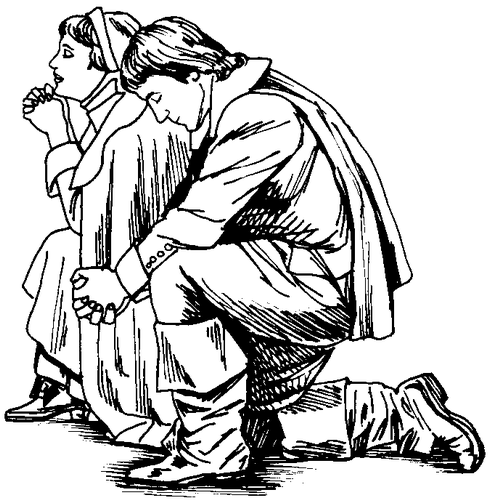 November Birthdays of St. John the Evangelist ParishNovember 1:  Seth BlackwellCharles BuxtonJane CarricoTricia DantRick NorrisCharles O’ConnorNovember 2: Maelee HawkinsAshley MatthewsSue MorrisonBob SpauldingNovember 3: 
Shannon BurrisLeslie DoyleKenny GreenwellWylliam WagonerNovember 4: Landry Strange Richard WilliamsNovember 5: Bob ConsleyJim MatthewsChristopher SaulNovember 6: Pam BorjonKendall BurchLeo HaagKeriann RigginsMartha RigginsChuck RobinsonDonna WilliamsNovember 7:  Randy KaiserDavid MatthewsJosh RayhillDeirdree SandersBill ShawNovember 8:  Sandra HuntJeffrey MeyerNovember 9: Ryan LengacherAddison RobinsonMark PottsMax ToyNovember 10: Mona FischerJenna LeTourneauEdward McAteeBarbara StollAmber TompkinsNovember 11:  Stephanie McAteeBlythe TaylorPatrick WagonerChristina ZieglerNovember 12:Clinton BurchNovember 13: Harley BrattonRachel DoylePat JonesAbbigail MeyerBrian NelsonRob StreetNovember 14:  Kendall BerryBrenda BurchRita BurchAundreia DantJerry HuelsmanJaxon SmithAshley TaylorThomas Walker Rodney WrightNovember 15: Diana BradleyTravis TroutmanJohn WilliamsNovember 16: Karla HarderAllyson MuddTim RingwaldNathan SealsNovember 17: Lynette ArvinMaggie HedrickJolene McAteePat RyanChristine RahmanNovember 18: Avrie BrattonFrank DantMartha LoveJudd PottsNovember 19: Rhi GravesNovember 20: Phil ErlerKathye HenningerNovember 21:  Jayven BradleyLance CraneyGeorgia CunninghamTheresa MillerLee WiningerNovember 22: Jim ActonLeo ArvinBreckln ByrerMary ByrerWilliam LyonCatherine ToddDonna Souerdike November 23: Donna AderBrenda DantRose WadeNovember 24: Grace LingenfelterNovember 25: Jennifer HeldermanMatthew MurrayBrian SmithNovember 26: Eileen DawsonSara GibsonGreg MathiesDana WilliamsJudy YarnellNovember 27: Danny ClarkStephanie HouchinsLinda SealNovember 28: Ayra BrownFayln FisherKollins JeffersDavid LettNovember 29: Charles AllbrightDerek EllisLindsay BurchNovember 30: Aaron CopelandLeighton JeffersMary RahmanHeath Willoughby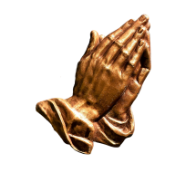 Saturday ConfessionsNov. 26th    :  3:00 to 4:00     Confessions by appointment      